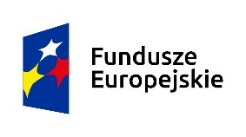 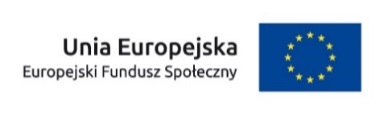 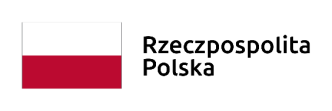 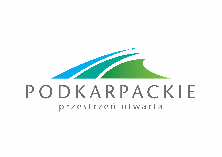 ………………………………………………				 ………………………Nazwa i adres Beneficjenta 						      Miejsce i data	OŚWIADCZENIE O NIEKARALNOŚCI BENEFICJENTADziałając na podstawie art. 37 ust. 4 ustawy z dnia 11 lipca 2014 r. o zasadach realizacji programów w zakresie polityki spójności finansowanych w perspektywie finansowej 2014–2020 (Dz.U. tj. z 2017 poz.1460, z późn zm.) przewidującego składanie oświadczeń pod rygorem odpowiedzialności karnej za składanie fałszywych zeznań oraz art. 233 § 6 ustawy z dnia 6 czerwca 1997 r. – Kodeks karny, w związku z przyznaniem ……………….………………….. (wpisać informacje dotyczące podmiotu, któremu przyznano dofinansowanie według wskazówek zawartych w przypisie) dofinansowania ze środków Europejskiego Funduszu Społecznego w ramach Regionalnego Programu Operacyjnego Województwa Podkarpackiego na lata 2014-2020 na realizację projektu............................................. (nazwa i nr projektu) oświadczam, że nie byłem / nie byliśmy / Beneficjent nie był* prawomocnie skazany / skazani* za przestępstwo przeciwko mieniu, przeciwko obrotowi gospodarczemu, przeciwko działalności instytucji państwowych oraz samorządu terytorialnego, przeciwko wiarygodności dokumentów lub za przestępstwo skarbowe. 		…………………………………Podpis/y właściwych osób oraz pieczęć*niepotrzebne skreślić